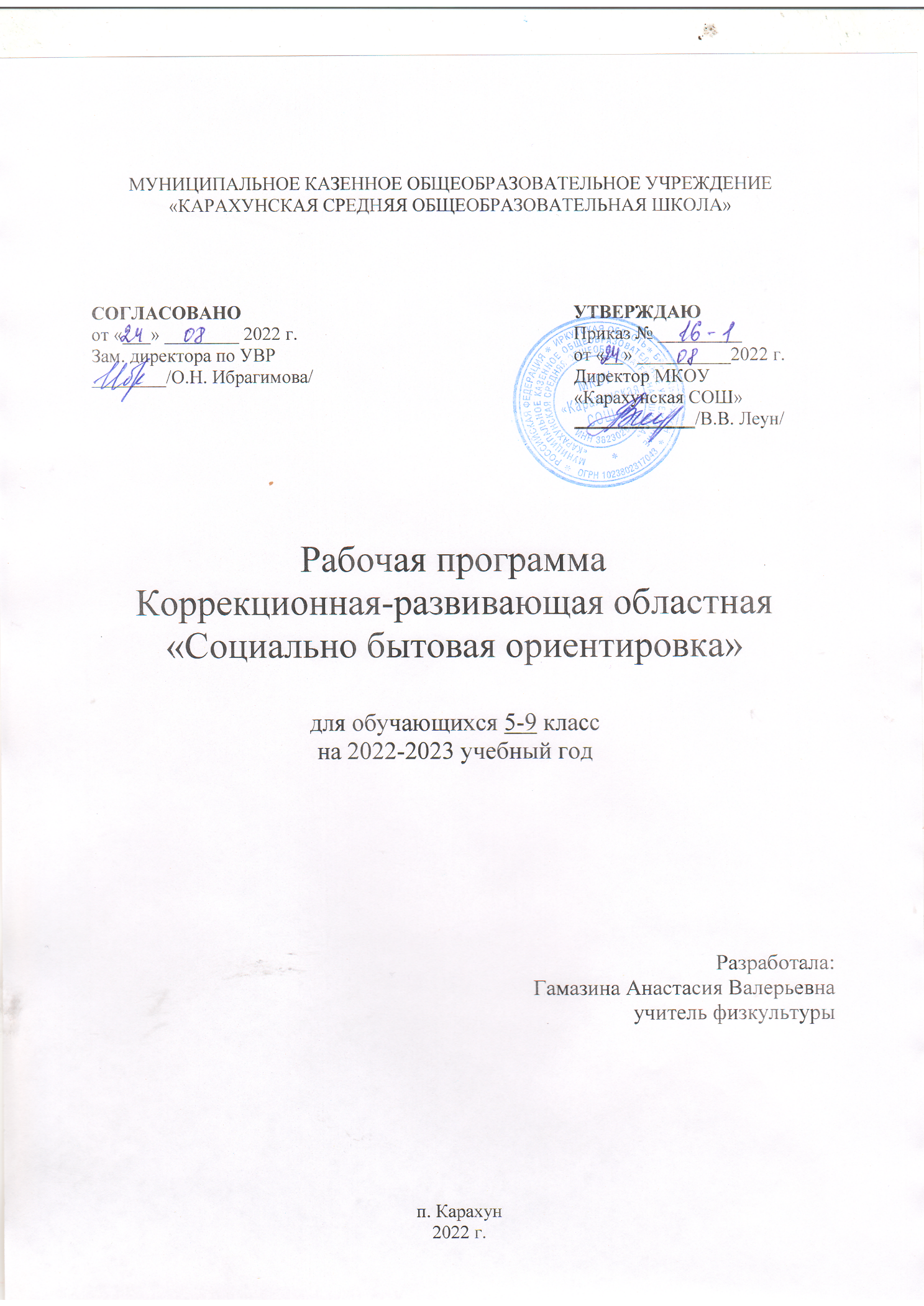 ПОЯСНИТЕЛЬНАЯ ЗАПИСКАРабочая программа по предмету СБО разработана на основе «Программы специальной (коррекционной) общеобразовательной школы: 5-9 кл. под редакцией Воронковой. (раздел «Социально - бытовая ориентировка» авторы: В.И. Романина, Н.П. Павлова). Москва, Владос, 2010.  Цель программы – подготовка учащихся к самостоятельной жизни и адаптации в современном социуме.Задачи формирование знаний, умений, навыков сопутствующих социальной адаптации выпускников специальных (коррекционных) учреждений, повышение общего развития учащихся и их всесторонняя подготовка к будущей самостоятельной жизни:коррекция недостатков психофизического развития (психических функций и познавательной деятельности);развитие коммуникативной функции как непременное условие социальной адаптации.Место учебного предмета в учебном плане:Рабочая программа рассчитана на 68 часов (1 час в неделю).  ТРЕБОВАНИЯ К УРОВНЮ ОСВОЕНИЯ ПРОГРАММЫЗнать:размеры своих одежды и обуви; гарантийные сроки носки; правила возврата; способы обновления одежды с помощью мелких деталей; средства выведения пятен в домашних условиях; общие правила выведения чернильных, жирных и фруктовых пятен, пятен от молока, мороженого, шоколада, кофе, крови, масляных красок, следов горячего утюга и др.; санитарно-гигиенические требования и правила техники безопасности при работе со средствами выведения пятен; правила стирки изделий из тюля, трикотажа.значение диетического питания; особенности и важности правильного питания детей ясельного возраста; названия и рецепты 12 национальных блюд.основные виды семейных отношений, формы организации досуга и отдыха в семье;семейные традиции; о морально-этических нормах взаимоотношений в семье; обязанности, связанные с заботой о детях.правила поведения в обществе — правила приема гостей (правила хозяев при встрече, расставании, во время визита).правила расстановки мебели в квартире (с учетом размера, особенностей площади, назначения комнат, наличия мебели); требования к подбору занавесей, светильников и других деталей интерьера; правила сохранения жилищного фонда.виды ярмарок; отличия ярмарки от рынка, магазина; время и место проведения ярмарок; цены ярмарочных товаров и их отличие от рыночных и магазинных.стоимость проезда; порядок приобретения и возврата билетов; правила посадки в самолет; правила поведения в аэропорту; правила безопасности во время полета самолетом, вертолетом.виды денежных переводов, их стоимость; виды связи (сотовая, компьютерная, факс, пейджер, автоответчик), их значимость, необходимость; стоимость услуг по каждому виду связи.  способы распространения инфекционных заболеваний, в том числе и кишечных;меры по предупреждению инфекционных заболеваний; правила и приемы ухода за больным; условие освобождения от работы: по болезни или для ухода за больным.местонахождения предприятия бытового обслуживания населения; какие виды услуг оно оказывает; правила пользования услугами; стоимость обслуживания; профессии работников этого предприятия.  учреждения и отделы по трудоустройству; местонахождения и названия предприятий, где требуются рабочие по специальностям, изучаемым в школе; виды документов, необходимых для поступления на работу; правила перехода с одной работы на другую; перечень основных деловых бумаг и требования к их написанию.пользоваться журналом мод; подбирать одежду и обувь в соответствии с индивидуальными особенностями; рационально выбирать товары, учитывая их назначение и собственные возможности; выводить пятна на одежде разными средствами; стирать изделия из тюля и трикотажа.  Уметь:оказать внимание, поддержку, посильную помощь нуждающемуся члену семьи; активно включаться в организацию досуга и отдыха в семье; поддерживать и укреплять семейные традиции; выполнять обязанности, связанные с заботой о детях.встречать гостей, вежливо вести себя во время приема их; анализировать поступки людей и давать им правильную оценку.расставлять мебель в квартире (на макете); подбирать детали интерьера.ориентироваться в расписании; определять маршрут и выбирать транспортные средства; выполнять правила безопасности во время полета и правила поведения в аэропорту.  приобретенные умения при покупке товаров в магазинах, на рынке перенести самостоятельно в новые условия — ярмарки.  заполнить почтовый и телеграфный перевод; подсчитать стоимость денежных отправлений; оформить квитанции, но оплате телефонных услуг. строго соблюдать личную гигиену, предупреждать инфекционные заболевания;  строго выполнять правила ухода за больным: измерять температуру, умывать, переодевать, кормить больного (взрослого, ребенка); ставить горчичники.  обращаться с вопросами и просьбами к работникам предприятий бытового обслуживания.  обращаться в отделы кадров учреждений для устройства на работу;написать заявление о принятии на работу о переходе, с одной работы на другую, о предоставлении очередного отпуска и другого содержания, автобиографию;заполнить анкету; составить заявки на материалы, инструменты;написать расписку, докладную записку.СОДЕРЖАНИЕ ПРОГРАММЫ (68 ЧАСОВ)ЛИЧНАЯ ГИГИЕНА (4 часа)Здоровый образ жизни. Вред курения, алкоголя, наркотиков. Значение физических упражнений.ОДЕЖДА (10 часов) Стиль одежды, мода, обновление одежды. Выбор одежды и обуви по размеру. Средства и правила выведения мелких пятен на одежде. Соблюдение правил ТБ.  ПИТАНИЕ (8 часов)Диетическое питание. Питание детей ясельного возраста. Приготовление национальных блюд. Составление меню и сервировка праздничного стола. СЕМЬЯ (6 часов) Российская семья, условия создания семьи, закон Российской Федерации о браке и семье. Семейные традиции.КУЛЬТУРА ПОВЕДЕНИЯ (6 часов)Традиции культуры поведения в обществе. Прием гостей и правила хорошего тона. Соседи.ЖИЛИЩЕ (4 часа)Рациональная расстановка мебели в квартире. Интерьер. Сохранение жилищного фонда. ТРАНСПОРТ (8 часов)Назначение авиатранспорта, аэровокзал, маршруты, порядок приобретения билетов, стоимость.ТОРГОВЛЯ (6 часов)Рынки, виды рынков, различие рынка от магазина. Значение ярмарок, виды, время и место проведения.  СРЕДСТВА СВЯЗИ (4 часа)Виды денежных переводов стоимость. Виды связи.МЕДИЦИНСКАЯ ПОМОЩЬ (6 часов)  Инфекционные заболевания и меры по их предупреждению. Уход за больным. Документы, подтверждающие нетрудоспособность.УЧРЕЖДЕНИЯ И ОРГАНИЗАЦИИ (4 часа)Предприятия бытового обслуживания их назначение.ЭКОНОМИКА ДОМАШНЕГО ХОЗЯЙСТВА (4 часа)Расходы на удовлетворение культурных потребностей и некоторые текущие расходы. Экономия, сбережения. Хранение денег в сберкассе, виды вкладов. Кредит. Государственное страхование.ПРОФОРИЕНТАЦИЯ И ТРУДОУСТРОЙСТВО (2 часа)Выбор профессии, профессиональная жизненная перспектива. Учреждения и отделы по трудоустройству. Оформление на работу, документы, их оформление. Деловые бумаги, правила их составления.ТЕМАТИЧЕСКОЕ ПЛАНИРОВАНИЕ №п/пТема урокаТема урокаКл-во часовЛичная гигиенаЛичная гигиенаЛичная гигиенаЛичная гигиена1Здоровый образ жизни – одно из условий успеха в жизни человека. Здоровый образ жизни – одно из условий успеха в жизни человека. 22Значение физических упражнений: в здоровом теле – здоровый дух.  Значение физических упражнений: в здоровом теле – здоровый дух.  2Одежда и обувьОдежда и обувьОдежда и обувьОдежда и обувь3Стиль одежды, мода.224Внешний вид молодого человека и средства выражения индивидуальности225Выбор одежды и обуви при покупке.226Варианты обновления одежды227Средства и правила выведение мелких пятен на одежде из разных видов тканей в домашних условия. Т.Б при работе со средствами бытовой химии.22ПитаниеПитаниеПитаниеПитание8Санитарно-гигиенические требования и правила Т.Б.  при приготовлении пищи. Рецепты приготовления блюд ясельного возраста.229Рецепты приготовления национальных блюд. (Технологическая карта приготовления блюда.)2210Составление меню и сервировка праздничного стола.2211Диетическое питание. рецептов диетического питания.22СемьяСемьяСемьяСемья12Российская семья. Условия создания семьи, основы семейных отношений, семейные традиции. 2213Взаимоотношения в семье. Распределение обязанностей по ведению хозяйства, бюджета.2214Семейные ситуации. Формы организации досуга, отдыха в семье  22Культура поведенияКультура поведенияКультура поведенияКультура поведения15Традиции культуры поведения в современном обществе.2216Соседи. Правила общежития2217Приём гостей и правила хорошего тона в обращении с друзьями, знакомыми.22ЖилищеЖилищеЖилищеЖилище18Рациональная расстановка мебели в квартире. Интерьер.2219Сохранение жилищного фонда22ТранспортТранспортТранспортТранспорт20Назначение авиатранспорта. Аэровокзал. Маршруты.2221Порядок приобретения билетов.  22ТорговляТорговляТорговляТорговля22Рынок Роль рынка в обеспечении населения продуктами питания и реализации сельскохозяйственных продуктов. Отделы рынка.2223Комиссионные магазины, торговля уцененными товарами, скупка вещей у населения.2224Ярмарки. Их виды, время и место проведения.22Средства связиСредства связиСредства связиСредства связи25Виды связи: пейджер, сотовая, автоответчик, факс, интернет.2226Денежные переводы. Виды переводов.22Медицинская помощьМедицинская помощьМедицинская помощьМедицинская помощь27Инфекционные заболевания и меры по их предупреждению2228Уход за больными.2229Документы, подтверждающие нетрудоспособность. Справка и листок нетрудоспособности (больничный лист);22Учреждения, организации и предприятияУчреждения, организации и предприятияУчреждения, организации и предприятияУчреждения, организации и предприятия30Предприятия бытового обслуживания населения, их назначение.2231	Профессии работников предприятий службы быта 22Экономика домашнего хозяйстваЭкономика домашнего хозяйстваЭкономика домашнего хозяйстваЭкономика домашнего хозяйства32Экономия в домашнем хозяйстве.2233Сбережения их назначение. Виды вкладов. Кредит. Государственное страхование 22Профориентация и трудоустройствоПрофориентация и трудоустройствоПрофориентация и трудоустройствоПрофориентация и трудоустройство34Выбор профессии. Профессионально жизненная перспектива Документы, необходимые для поступления на работу, их оформление. 22